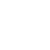 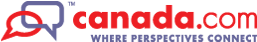 Monday » April 26 » 2010British autophiles invade Fort LangleyA Langley-based group of car lovers are hosting the annual St. George's Day car show.
Friday, April 16, 2010There are millions of car enthusiasts in North America, but none as passionate about their British cars as British car groups in Canada.We are fortunate to have such a group based in the Langley area called LAMB, the Langley Area Mostly British Motor Club.This largely social group brings back the days when Nash Metropolitans, Morris Minors, MG and Rover were seen throughout the Valley, not just at car shows.We all have grown up with these cars around. Many were our first cars or we knew family members who had an MG, Anglia, or Austin.As a new member I came to the group with a '58 Morris Minor that was purchased in the summer of 2009 as a nostalgia project.I owned one in 1969 and never forgot my first love.Slowly these have disappeared as the move to more North American and Japanese rides, and our love for the British vehicles become more of a financial concern.British cars were not without problems.Lucas electrical systems have challenged the bravest mechanics and sadly more and more cars were left in backyards, sent for salvage or just forgotten.The LAMB group started in 2002 and meets every second Thursday of the month at Willowbrook Lanes.The club also gets together to have some coffee and whining at the Fox and Fiddle on the last Friday of the month.There are lots of great cars to see and friendly faces that talk cars to the enthusiast, whether novice or fully experienced.The group has participated in the Langley days Parade, the Langley Good Times Cruise-In, and other local events either sponsored by the group or by other clubs in the Lower Mainland and Fraser Valley that have the same passion.While there are many cars to select from, the 1935 Rolls Royce is a favourite at most shows. If that is not your cup of tea, how about a '62 Jaguar, '62 MGA, 1950 Morris Minor, '68 Mini, or a 1992 Lotus Elan.If you are interested in the good British cars shown at their best, check out the club's website at: www.lambscarclub.com and see when the next show is, or drop by Willowbrook Lanes on the second Thursday of each month and see some of the members' cars.Later this month, the club will show off more than 50 cars, trucks, and maybe even a double-decker bus at the St. George's Day British Car Show being held in Fort Langley on April 25.The annual event is tied to the celebrations of St George, patron saint of England, and his epic battle with the dragon.From Jaguars to Rolls Royce, to Morris Minors and a Lotus Europa, this show features the great cars of our heritage of Great Britain - past and present.Chat with the owners and see how these cars are preserved and driven around the province.The Canadian Museum of Flight will also be there with a replica of a Sopwith Camel biplane, and the SPARC Society will display its antique radios.The show is held at the grounds of the Fort Langley Community Hall on Glover Road from 10 a.m. to 4 p.m., and is presented by the Langley Area Mostly British Car Club.To register, or to find out more about the club, visit:www.lambscarclub.com.Hope to see you there. I will be the one hugging a Morris Minor and whining about the other cars I would love to own.- Martin Ross, a Willowbrook resident, is a self-proclaimed car lover and member of Langley Area Mostly British Motor Club.© Langley Advance 2010